СХЕМЫ РЫБОВОДНЫХ УЧАСТКОВСведения о рыбоводных участках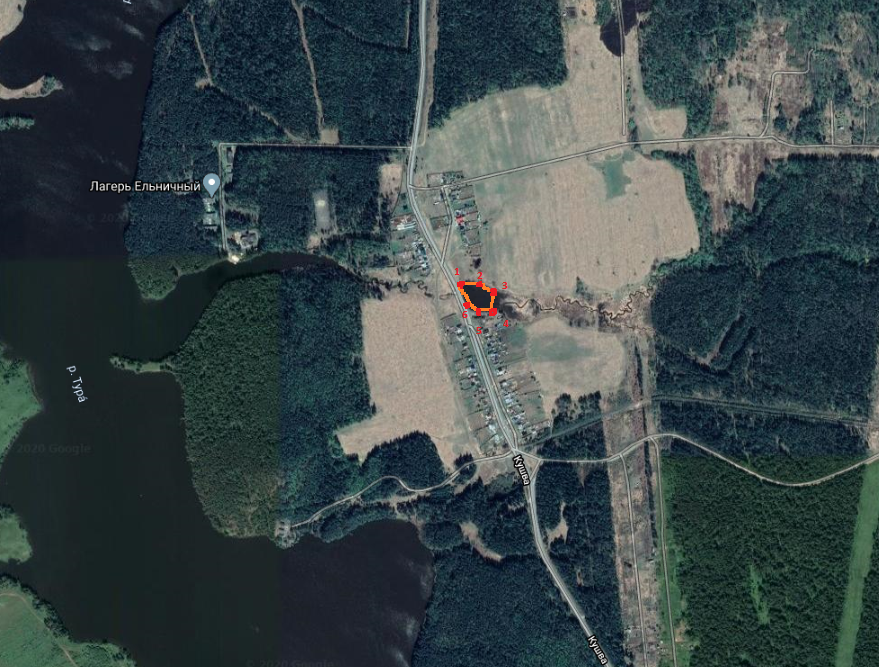 Всемирная геодезическая система координат 1984 года (WGS-84)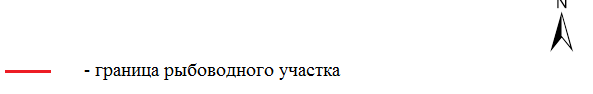 Границы рыбоводного участкаНаименование водного объектаМуниципальное образованиеПлощадь, гаВидводо-пользо-ванияот точки 1 (58.5865, 59.9001)* по береговой линии через точку 2 (58.5863, 59.9015) до точки 3 (58.5858, 59.9012), далее по прямой линии через акваторию до точки 4 (58.5858, 59.9003), от точки 4 по акватории через точку 5 (58.5859, 59.8995) до точки 6 (58.5866, 59.8991) от точки 6 по прямой линии через акваторию до точки 1участок реки ЖелезянкаНижнетуринский городской округ 0,8совмест-ное*- здесь для обозначения географических координат точек используется